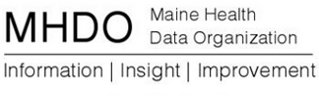 MINUTES BOARD OF DIRECTORS MEETINGFINANCE AUTHORITY OF MAINEBOARD ROOM5 COMMUNITY DRIVE AUGUSTA, MAINETHURSDAY, june 1, 2017The meeting of the Maine Health Data Organization (MHDO) Board of Directors began at 2:00 p.m. with the following Board members present:  Neil Korsen, (Chair), Anne Head (Vice-Chair), Joel Allumbaugh, Andy Ellis, Anita Knopp, Colin McHugh, and Sandy Parker.  Peter Gore and Lisa Harvey-McPherson were absent.  Also in attendance were Karynlee Harrington, Acting Executive Director and Deanna White, Agency Assistant Attorney General.Chair ReportVote to approve Board minutes - Neil Korsen offered to submit written revisions to the March 2nd minutes to elaborate on the project that Maine Medical Center is working on using MHDO claims data.  A motion was made and seconded to accept the March 2, 2017, MHDO Board minutes as amended.  Motion carried.  Board Appointments - A handout showing the status of Board appointments was provided and discussed.  Some clarifying revisions were recommended and an updated copy will be provided to the Board at the September meeting.  Dr. Knopp, who has served her maximum term limit, informed the Board that a nomination for the chiropractic position will be forthcoming. Acting Executive Director ReportVote to Initiate Rulemaking for Chapter 241:  Uniform Reporting System for Hospital Inpatient and Outpatient Data Sets - Karynlee reviewed with the Board the summary of changes to Chapter 241 that she provided, along with the proposed timeline for rulemaking (see handout).  A motion was made to allow Karynlee to initiate the rulemaking process for Chapter 241. The motion was seconded.  It was stated that the proposed rule will be provided to the Board when the changes are complete.  The Board agreed that the Public Hearing would be held on July 13, 2017. The motion passed unanimously.Vote to Initiate Rulemaking for Chapter 243:  Uniform Reporting System for Health Care Claims Data Sets - Karynlee informed the Board that Chapter 243 may need to be revised because of SAMHSA Rule 42 CFR Part 2.  There was a motion and a second giving Karynlee provisional authority to open rulemaking for Chapter 243 if it becomes necessary.  Karynlee will share with the Board any additional information she gets as soon as it becomes available.  Motion passed unanimously.Maine Quality Forum (MQF)Recent Posting of RFP to Support the Development of the Maine Quality Forum (MQF) Annual Healthcare Associated Infections (HAI) Report - Karynlee stated that she has posted an RFP to search for consulting services to assist in the preparation of the MQF Annual Healthcare Associated Infections (HAI) Report.  Public CommentNo public comment was provided.The meeting adjourned at 2:45 p.m.